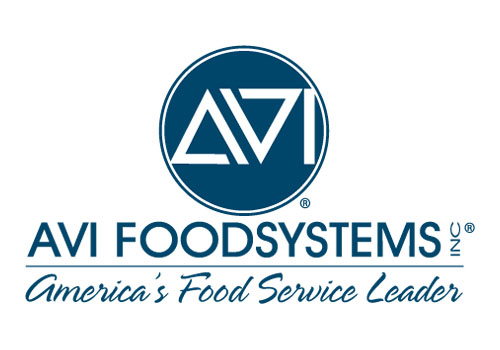 Gesu Catholic School
Lunch Program
Prices (effective August 2019)Student Lunch$3.75Adult/Guest Lunch$4.25Main Entrée/Pizza$2.50Chips/Pringles$1.25Gatorade (Large)$2.00Gatorade (Small)$1.25Snapple$1.50Juicy Juice$1.25Yogurt/Pudding Parfait$2.50Fresh Fruit Cup$1.50Large Muffin$1.25Small Salad$2.50